Киргизская Республика Чуйская область, г. Кант, в/ч п.п 20022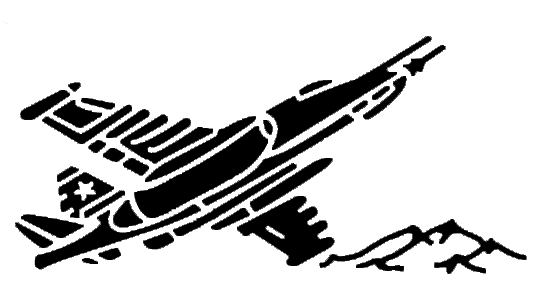 группа информационного обеспечения: +996777919990+996770929990+996777939990электронная почта: odkbkant@mail.rufacebook.com/odkb.kantДата: «29» мая 2018 г.999 АВИАБАЗА КАНТПРЕСС-СЛУЖБА«Тренировка с подразделением антитеррора на авиационной базе ОДКБ «Кант»На авиационной базе ОДКБ «Кант» прошла масштабная тренировка с подразделением антитеррора.Особенностью тренировки являлась попытка захвата условными террористами всех объектов инфраструктуры военного городка одновременно, для чего они были разбиты на 5 групп по 5-6 человек. Кроме огневого воздействия, противник применил химическую атаку, в ходе которой задействовал дымовые шашки. В свою очередь, со стороны обороняющихся сил была задействована бронетехника.В ходе тренировки группа антитеррора отработала сценарии по предотвращению захвата КПП, аэродрома, жилой зоны с выдвижением группы блокирования. Условными террористами осуществлялась попытка протаранить КПП, закинуть самодельное взрывное устройство на территорию базы, а также незаметно проникнуть в военный городок и захватить заложников.В результате своевременного реагирования и слаженных действий группы антитеррора противник был задержан и обезврежен.Тренировка показала высокую степень подготовки военнослужащих, их постоянную боевую готовность.Объединенная российская авиационная база «Кант» является частью Коллективных сил быстрого развертывания и участвует в обеспечении безопасности воздушного пространства государств ОДКБ. На вооружении имеются штурмовики Су-25 и вертолеты Ми-8.